Nielsen: Fox News is Still Most-Watched Cable News Channel Fox News saw a 35% year-over-year increase in total prime-time viewers and an increase of 45% in total viewers, per Nielsen data. Ratings were bolstered by coverage of the presidential inauguration, which helped the network secure the top cable news network slot for the 15th consecutive year.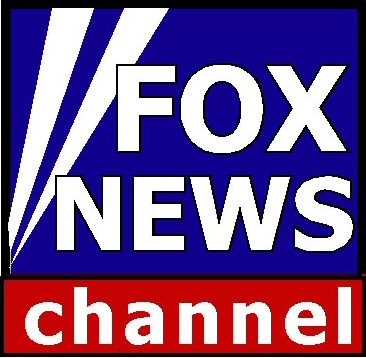 Adweek 1/31/17http://www.adweek.com/tvnewser/january-2017-ratings-fox-news-is-no-1-for-15-consecutive-years/319139